Leighfield ForestEast Norton OSSR sites, LGS sites and Wildlife Sites Note the LGS sites are proposals only at Sept  2015Legend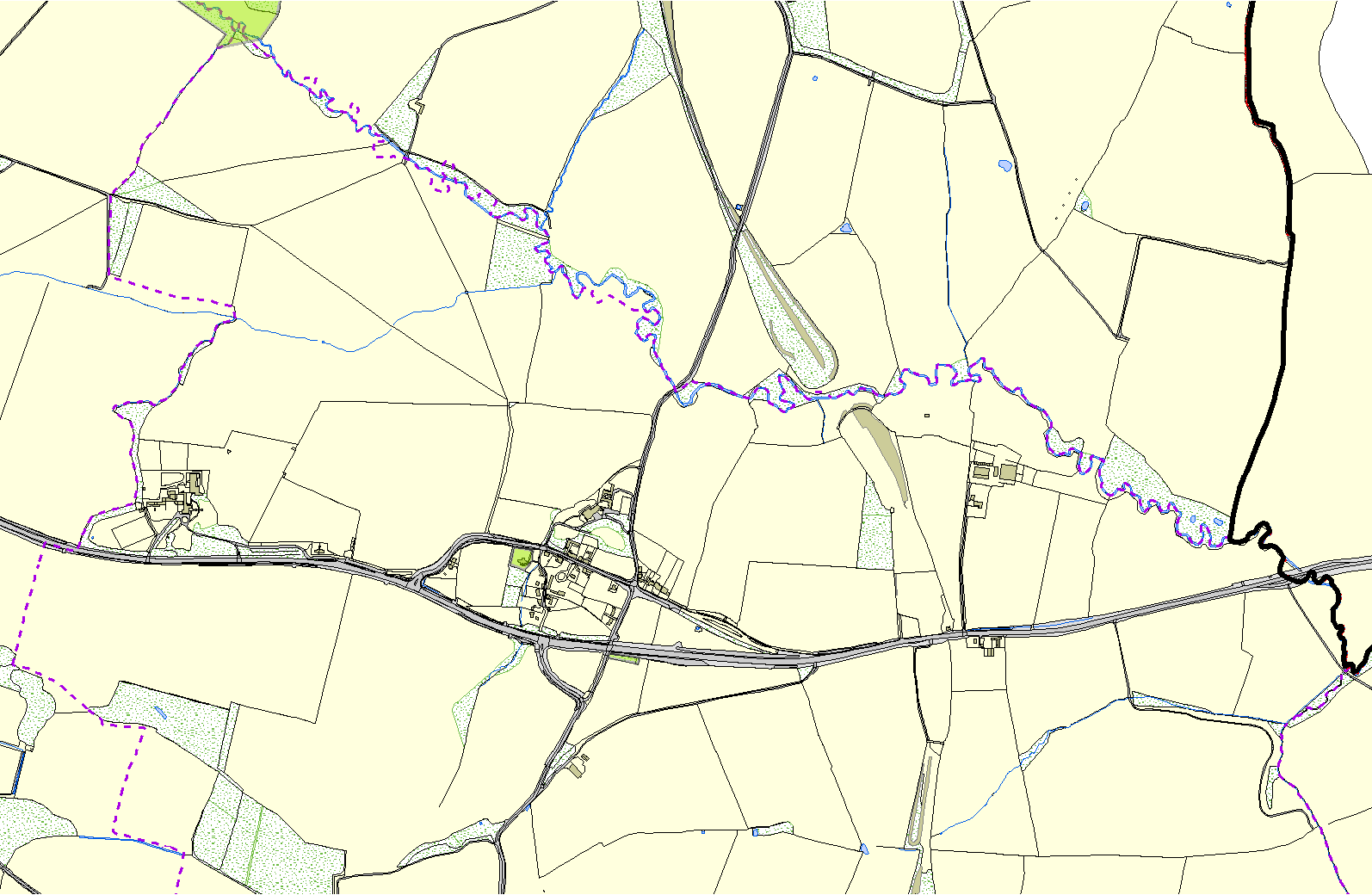 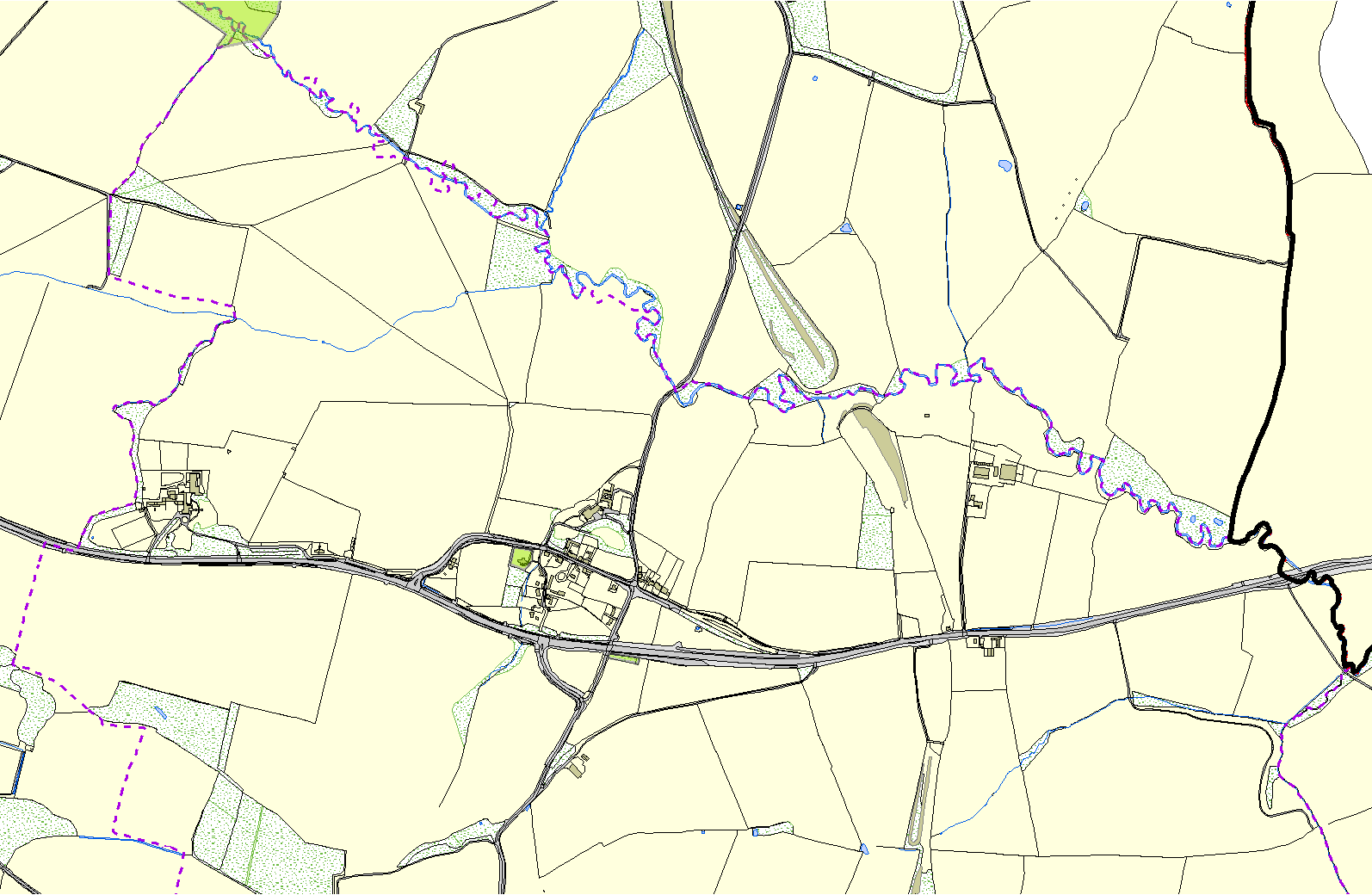 Not recommended for LGS Designation Recommended  for LGS designationWildlife SitesOpen Space, Sport and Recreation  SitesOS MM BoundaryDESCTERM!!!!!!!!!!!!!!!!!!!! CountyDistrict ElectoralParishChurchyard - East NortonAllotments - East Norton